WWF GEF Agency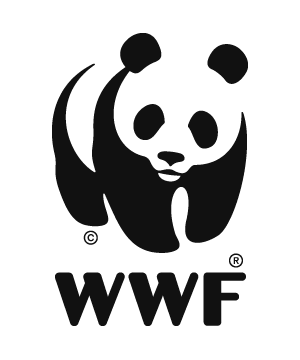 Six Month Project Progress ReportTitle (GEF ID)Project Report information:Project Contact information:Instructions:The time period for this report is the first six months of the current project year. Please submit the 6-month PPR to the WWF GEF Project Manager within a month of the end of the reporting period. Please annex any supporting documents: workplan tracking (if applicable), meeting minutes, stakeholder consultation, photos, maps, reports, etc. You may erase gray text when submitting report.Outcomes and Impacts AchievedSummary of Major Challenges and StrengthsProgress, Challenges, and Outcomes of Stakeholder Engagement (Based on Stakeholder Engagement Plan (SEP) or equivalent included in the ProDoc)Information on Progress on Gender-Responsive Measures (As documented at CEO Endorsement in the Gender Action Plan or Equivalent)Progress, Challenges, and Outcomes of Safeguards (Based on Environmental and Social Management Framework and any other safeguards documents included at CEO Endorsement)Knowledge Activities / Products (When Applicable, as Outlined in Knowledge Management approved at CEO Endorsement)Implementation of Workplan and BudgetLessons LearnedAdaptive Management Report Author(s)Report Completion DateReporting Period1. GeneralInformationAgency Approval Date1. GeneralInformationFiscal Year2. BudgetTotal Project Budget2. BudgetTotal GEF disbursement (USD)  through June 30 of the FY for project that has been in implementation for at least 1 FY	2. BudgetMaterialized Co-financeProject PositionNameE-mailProject ManagerM&E OfficerF&A OfficerDescribe the key outcomes and impacts achieved during the six-month reporting period, using the AWP&B and Results Framework as a reference.  Please note any major positive or negative effects on beneficiaries. Organize by component if feasible.Describe the major challenges and strengths that hindered or enabled performance for the six-month reporting period. Summarize progress, challenges, and/or outcomes of stakeholder engagement, including strategies taken to ensure gender and social inclusion. Please report for each group of stakeholders (e.g. Ips, LCs, local government, etc).  identified in the SEP plus any others identified during implementation. Please provide the completion dates for: the gender assessment or analysis and gender mainstreaming strategy/action plan (GEF-7).  __ /__ / ____. Summarize progress, challenges, and/or outcomes of gender-responsive measures, gender-sensitive indicators and any intermediate gender resultsPlease discuss any new screenings that have been done for project activities and provide details on any newly identified risks and mitigation measures. Summarize progress, challenges, and implementation of safeguards plans. Please describe how awareness of grievance mechanisms is raised among stakeholders and report any grievances raised and their status towards resolution.Please summarize progress on the implementation of the project’s KM approach approved at CEO endorsement/ Approval.  List knowledge activities/products (including links) developed during this project year.Please summarize whether the workplan was implemented to schedule. If not, why not? If applicable, please note if action plans from the previous reporting period were successful (see Section III). Describe any major over or underspends or shifts in budget.  Describe key lessons that the project team learned and believe are important to share. Reflect on challenges, strengths and what has worked and not worked in relation to the project theory of change.Please check all applicable modifications made to the project during this reporting period noting a description of the change, justification for the change and the date of No-Objection given by the WWF GEF Agency. If not applicable, please leave blank. Please see guidance on definitions and procedures for Major and Minor Amendments. Note: it is recommended that all changes be discussed in advance with the GEF Program Manager.For any proposed or anticipated changes to the project this coming year, please describe below what those changes would be (e.g., in the workplan or results framework) and provide justification. Note: It may be helpful to reference project lessons, challenges, strengths and/or the project theory of change. 